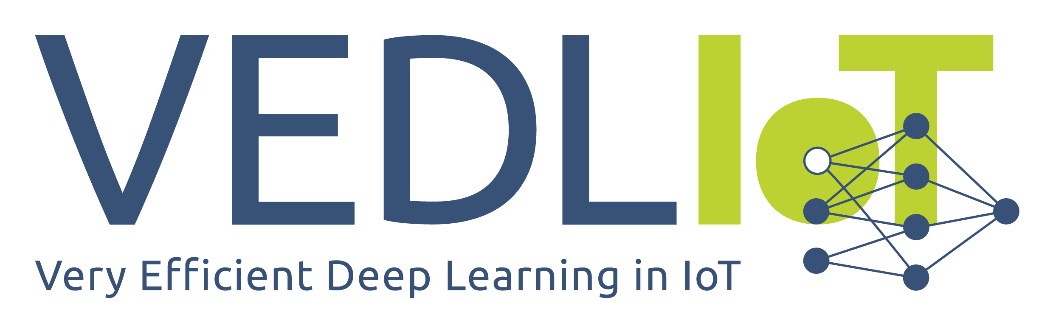 ICT-56-2020 - Next Generation Internet of ThingsAdministrative Information (Registration form)The first administrative info pages are not considered for the 15-pages limit.Idea and SummaryRelevance to VEDLIoTImpact and sustainabilityImplementationTeamOther relevant aspectsProject budgetExplanations:Personnel costsOther costs – TravelOther costs – HardwareOther costs – ….SubcontractingThis page is not considered for the 15-pages limit.Proposal template for VEDLIoT-OpenNext-generation AIoT applicationsCoordinatorCoordinatorName (Technical Lead)Email (Technical Lead)Name (Admin Contact, if applicable)Email (Admin Contact, if applicable)CountryOrganisationType of organization (public, private, research, …)PIC of organisationWebsite of the organisationPartner 1 (if applicable – replicate for additional partners)Partner 1 (if applicable – replicate for additional partners)Name Email CountryOrganisationType of organisationPIC of organisationWebsite of the organisationProject descriptionProject descriptionTitle of the projectAcronym of the projectConsortium (Coordinator, Partner 1… Partner n)Intended project startProject duration (months)Total budget for the project (Total costs including overhead)Abstract 
(500 – 1500 chars, including spaces)KeywordsStatistical dataStatistical dataHow did you learn about VEDLIoT-Open(Social Media, Newsletter, Project website, NGIoT/ EUIoT media, Friends, Events, …) ?Is this the 1st Open Call you have applied for, what other open call did you applied for in the past ?What is the approx. size of your organization/ company (Number of employees)[Delete this guidance box in your submitted version]This section should cover (at least, but not limited to) the following points:The main idea of the proposed project and how it is related to the VEDLIoT hardware, platform, framework or use cases.Innovation and excellence (how the project goes beyond already existing solutions and state of the art)The technology underlying the project and how it will work interacting with VEDLIoT.Observable and tangible results (i.e. application, GUI, software, hardware, protocol, methodology).Impact and sustainability, how the results are used after the project (i.e., products, services, further research, contribution to open-source projects).Background of the solution (where it comes from, hardware/software/frameworks it builds atop, etc.).Where possible, provide block diagrams and illustrative pictures.Suggested length of this section: up to 6 pages.[Delete this guidance box in your submitted version]This section should cover (at least, but not limited to) the following points:Describe which VEDLIoT technologies (e.g., hardware, accelerators, toolchains) are planned to be used and integrated by the proposed project.Describe if and how the application will extend or enhance the VEDLIoT toolchain and cognitive IoT hardware platformDescribe if and how the solution will contribute to a larger set of relevant use cases.Suggested length of this section: up to 2 pages.[Delete this guidance box in your submitted version]This section should cover (at least, but not limited to) the following points:Which is the expected short-term impact of the proposed project (i.e. during runtime of the VEDLIoT project)?What is the planned exploitation of the proposed project during and after the project runtime (i.e., products, services, further research, contribution to open-source projects).Which are the mid- and long-term indicators that could be monitored to measure the impact of your proposed project? Attempt to quantify such estimated impact.Which dissemination activities do you foresee (e.g. scientific publications, conferences or exhibitions)?Suggested length of this section: up to 2 pages.[Delete this guidance box in your submitted version]This section should cover (at least, but not limited to) the following points:Gantt of the projectDetailed explanation of the work plan (divided into tasks)Describe the necessary means to realise the idea (data, equipment, connectivity, access to infrastructure, systems, etc.).Describe the intended/required support from VEDLIoT (e.g., hardware, accelerator, toolchains, mentoring). Indicate milestones and deliverables. The proposed project should produce at least one deliverable at the end of the project (Final project report). You can add additional Milestones and deliverables as required by the proposed project. If you plan to request an interim payment (i.e. after project half-time), please indicate a payment milestone coupled with a deliverable.Suggested length of this section: up to 4 pages.[Delete this guidance box in your submitted version]This section should cover (at least, but not limited to) the following points:List the relevant members of your team, their relevant skills and experience.Indicate the structure of the team and the roles and responsibilities that each member will be taking.Experience of the organisations (relevant previous projects, services, contracts, etc.).Suggested length of this section: up to 2 pages.[Delete this guidance box in your submitted version]This section should cover (at least, but not limited to) the following points:Mention any existing IPR background.In case you apply as multiple partners, briefly mention the planned consortium agreement.Which (if any) data do you intend to gather or produce? How much of this will be openly available?Do you rely on personal data? If so, how will you store and process this data? All Open Call projects will be expected to comply with the General Data Protection Regulation 2016/679 (GDPR - https://eur-lex.europa.eu/legal-content/EN/TXT/?uri=CELEX%3A32016R0679).Suggested length of this section: up to 1 page.Estimated costs (per budget category, in Euro [€])Estimated costs (per budget category, in Euro [€])Estimated costs (per budget category, in Euro [€])Estimated costs (per budget category, in Euro [€])Estimated costs (per budget category, in Euro [€])Personnel 
costsOther 
costsSubcon-
tractingIndirect costs (Overhead)Sum/Total (per partner)Requested 
contrib. (70 %)CoordinatorPartner 1Partner xSum/Total (per cat.)[Delete this guidance box in your submitted version]Indicative budget for each proposal: up to 120.000 €Incl. 25 % overhead / indirect costs70 % funding / reimbursement rateIn VEDLIoT-Open, eligible costs are personal expenses (staff, travel) and other direct costs (e.g. consumables, hardware costs) needed to implement the project proposal. Subcontracting can be foreseen as well. However, overhead does not apply to subcontracting. If possible, a brief explanation of the costs (e.g. payment group of staff, estimated costs for hardware and travel, etc.) should be given. Durable equipment is not foreseen to be included in the funding.[Delete this guidance box in your submitted version]Format and delivery:Please submit your final proposal in PDF format with resonsable file size (< 10 MByte).Please keep your proposal concise and short, e.g., submitting a complete proposal with just 10 pages (or less) is totally ok, 15 pages is the upper limit.The minimum allowed font size is 10, and the font to be used is Arial.The format provided in this template shall be respected, including the page margins (25 mm for left/right/top, 20 mm for bottom).